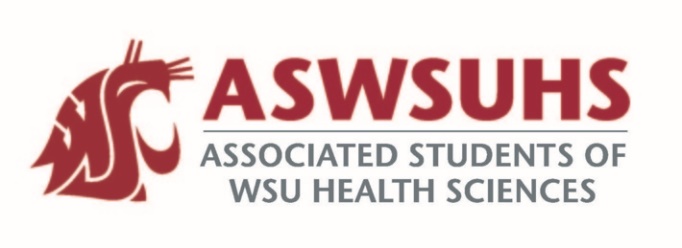 ASWSU Executive BoardMeeting November 10, 2020 Board Members:President – Nidhi PatelVice President – Keelin Hovurd VP Legislative Affairs – Colin BeauvaisDirector of Finance – Arsanuos BalamounChief of Staff – Samuel NahuluDirector of Yakima Relations – Grayson Aames Advisor – Jim Mohr / Pat McQuitty Agenda: Welcome back Approval of Last Week’s Minutes Position Updates PresidentMeeting with student life and campus improvement committee to create spaces that we can improve prior to coming back in Fall of 2021. Veronica Puente: Director of Student Equity, Leadership, and CommunityDivision of Student AffairsNew Job  Diversity, Equity and Inclusion position for an executive team memberCougs in the Community  Advised by Veronica Looking at developing a student counsel that will meet at least monthly to keep everyone updated.VP No funding requests, etc. VPLAChief of StaffNutrition Professionals for Success club is doing a Clothing Drive to support the Blessings Under the Bridge. Ally training in a potential meeting. Director of Finance Travel Grant 6 applicantsApproved 5 out of the 6; requested more information for that. Everyone got approved 100% of their requestCame out to a total of $293Director of Yakima Relations AdvisorStudent Fee Committee MeetingHealth fee will stay the same  No refund for this; we will spend the money. Will split the savings  Will give a $50 refund to all the students$61,000 will be going to the Senate  Will not go to programming. Christopher Szlenk is the chair of this committee. Will send an email about this; technically the board will reject it but they probably won’t. 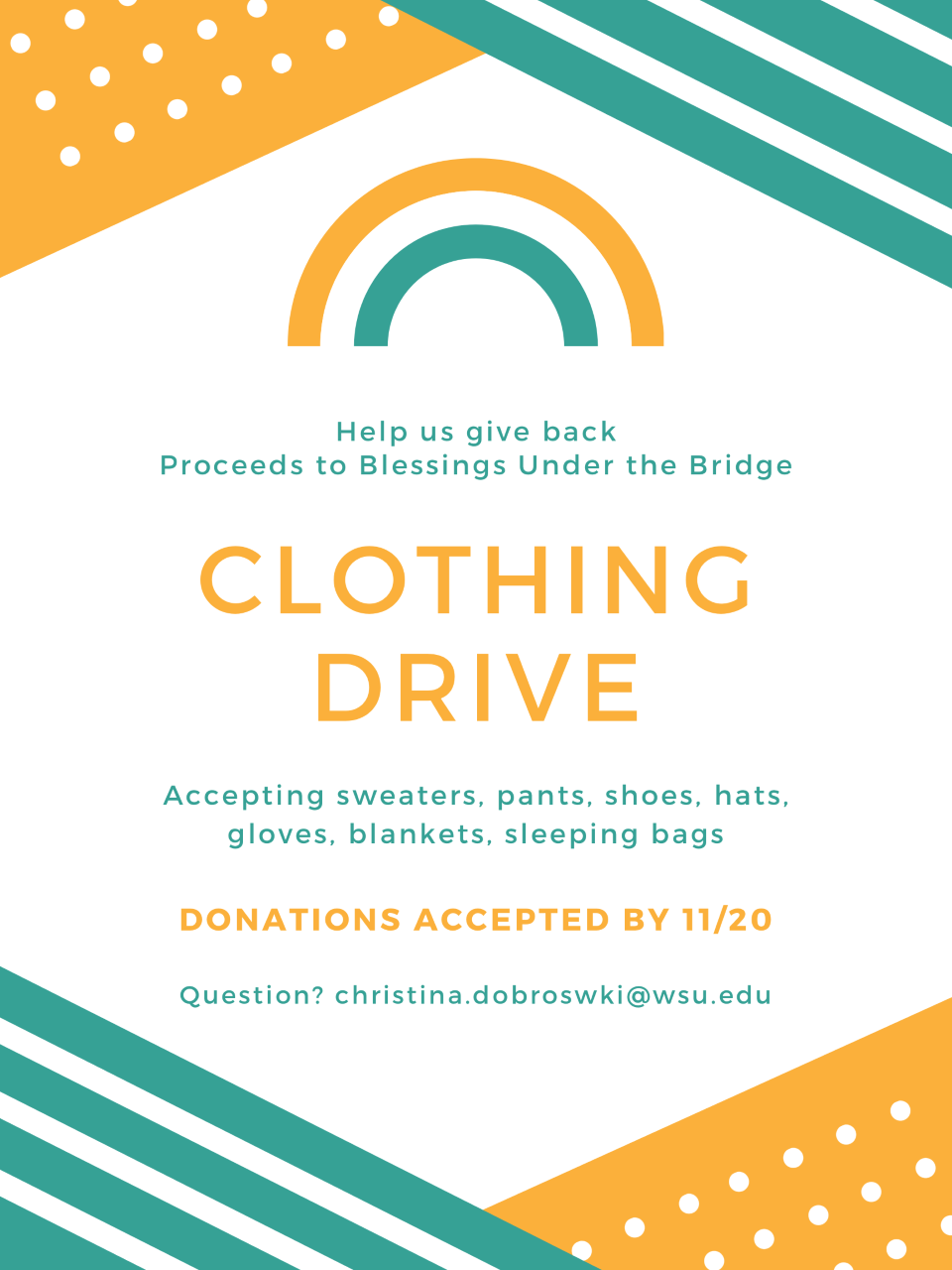 